What is a book review? 
A book review is a summary of the plot, the characters in the story and how the book made you feel. 
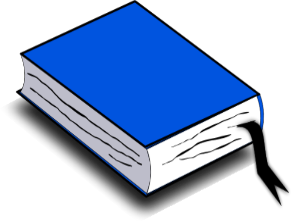 Write a book review on your favourite book or a book you’ve recently read. There are some questions below which you may find helpful to consider when completing your review. What happened in the story? What was the story about?How did the events of the story follow on from each other?What was the climax of the story? How did it end?  Who were the main characters? Did they change, if so how?Was there anything interesting about the way it was written? Was it written in first or third person? Was it a good story?  Why? What was your favourite moment in the story? Why? Would you recommend this book? Who would you recommend it to? Did the style of writing remind you of any other authors?
